Supporting Information File S1Text S1. Description of the sampling methods.Sampling methods: Gastropoda were searched for at each sampling point by two complementary methods (Santos et al. 2009): 1) all snails over  were searched for actively 30 min in a 10x10 m area in the centre of the site; 2) snails smaller than  were collected from one 25x25 cm subsample of litter and in the top  of soil profile. The subsample was randomly located within the large 10 × 10 m square, and examined in the laboratory with a microscope to count and identify small snails. 	Soil arthropods (Araneae, Coleoptera, Formicidae and Heteroptera) were collected using pitfall traps, a standard and efficient method for collecting ground-dwelling arthropods (Drake et al. 2007). Five traps were installed at each sampling point, placed at 10-m intervals in a straight line. After 15 days the traps were removed and the arthropods were preserved in a 70% alcohol. The traps used consisted of a plastic collector of  in diameter and  in depth, placed within a plastic container of  in diameter and  deep. A plastic funnel of  in diameter was inserted over the collector pot. A supersaturated aqueous salt solution was used as a preservative. Pitfall-trap captures depend on both animal activity and density, and therefore the results reflect a mixture of the above two parameters (e.g. Lensing et al. 2005; De Mas et al. 2009).	 Vegetation arthropods (Coleoptera, Formicidae and Orthoptera) were collected by sweep netting. We gathered five random samples from each sampling point. Each sample consisted of sweeping (20 sweeps) while walking at a constant speed along a straight path. The arthropods captured were removed from the net using an entomological aspirator and forceps, and preserved in 70% alcohol. The net sweep used in the present study,  deep, had a light frame of  in diameter mounted on a 1-m-long pole. For entomological studies in vegetation, insect nets are fundamental because they capture many diverse groups of arthropods (basically insects and arachnids) in a short time (Drake et al. 2007). Soil and vegetation arthropods were separately classified by taxonomic category of order, and later several groups were identified to the species level.	Reptiles were surveyed at each sampling point by searching for active specimens or those hidden inside vegetation or refuges for 30 min during sunny and hot days. Surveys were made in an area of approximately  diameter around the centre of the sampling site, zigzagging to avoid resightings. These 200-m buffers around each site delimit the total area sampled by active searching. 	Birds were sampled at each sampling point using a line-transect method (Bibby et al. 2000). Each transect was sampled in the morning during the maximum activity of this group. Transects were sampled at an average speed of 1-, for 15 min, crossing the centre of each site.	Formicidae and Coleoptera from soil and vegetation (FOR-s, FOR-v, COL-s, COL-v) were collected with two different methods (pitfall traps for soil assemblages and sweep netting for vegetation assemblages). We considered the two methods to be different taxonomic categories when we performed the analysis at taxonomic and functional levels (see Statistical procedures).Despite of the use of different sampling methods applied for each taxon, comparisons between groups are adequate since plant and animal data were collected at the same sites and under the same spatial design of burnt-unburnt and burnt managed areas.ReferencesBibby, C. et al. 2000. Bird census techniques. - Cambridge Univ. Press.De Mas, E. et al. 2009. Resurrecting the differential mortality model of sexual size dimorphism. – J. Evol. Biol. 22: 1739-1749.Drake, C. M. et al. 2007. Surveying terrestrial and freshwater invertebrates for conservation evaluation. - Natural England Research Report NERR005. Natural EnglandLensing, J. R. et al. 2005. The impact of altered precipitation on spatial	stratification and activity-densities of springtails(Collembola) and spiders 	(Araneae). – Ecol. Entomol. 30: 194-200.Santos, X. et al. 2009. Recolonization of a burnt Mediterranean area by terrestrial gastropods. – Biodiv. Conserv. 18: 3153-3165. Table S1. Basic data of the 15 sampled plots and abundances of animal species: burnt logging (L1 to L5), burnt subsoiling (S1 to S5) and unburnt (U1 to U5); Data: species included (Y) and excluded (N) in statistical analyses according to the number of records. FG (feeding groups): zoophagous (1), phytophagous (2), saprovorous (3) and omnivorous (4). Table S2. List of plant species and presence in the three areas: logging (“L”), subsoiling (“S”) and unburnt (“U”). Table S3. R values and significance (* denotes p < 0.05) from the ANOSIM taxonomic analysis of each animal group. The last rows are R values for the overall animal (abundance) and plant (presence/absence) species. The Global R column indicates the overall comparison of the three areas. The rest of the columns indicate the pairwise comparison between areas, with the R value and significance. Acronyms of the three areas are unburnt reference (“U”), logging (“L”) and subsoiling (“S”). For acronyms of groups, see text. Table S4. R values and significance (* denotes p < 0.05) from the ANOSIM functional (dietary) analysis of each animal group. The Global R column indicates the overall comparison among the three areas. The rest of the columns indicate the pairwise comparison between areas, with the R value and signification. Acronyms of the three areas are unburnt reference (“U”), logging (“L”) and subsoiling (“S”). For acronyms of groups, see text. Figure S1. Comparison of the total number of animal species and evenness among areas for each animal group: unburnt “U”, logging “L” and subsoiling “S”. Each column represents average scores ± standard error. Each figure includes the ANOVA or Kruskall-Wallis tests, and letters refer to post hoc comparisons between areas. 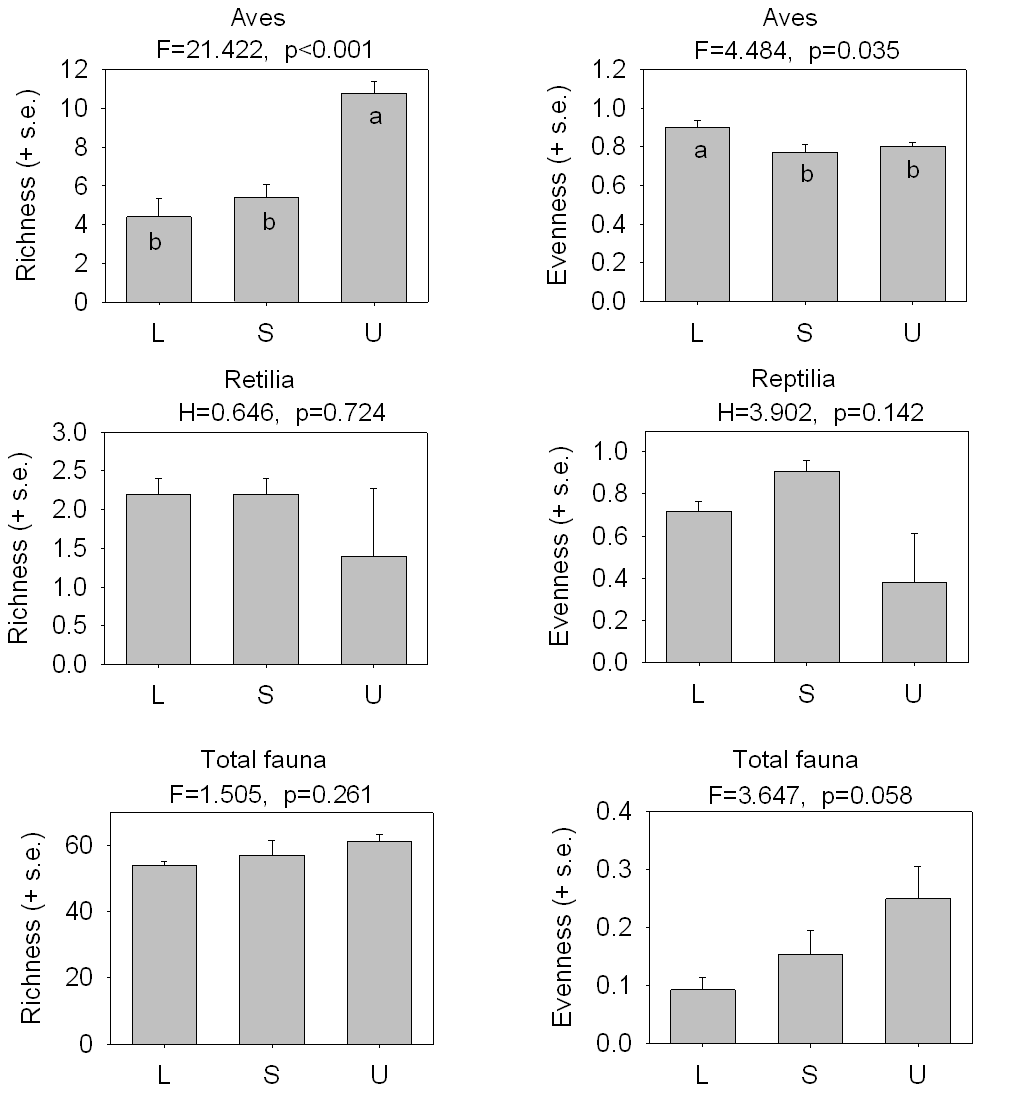 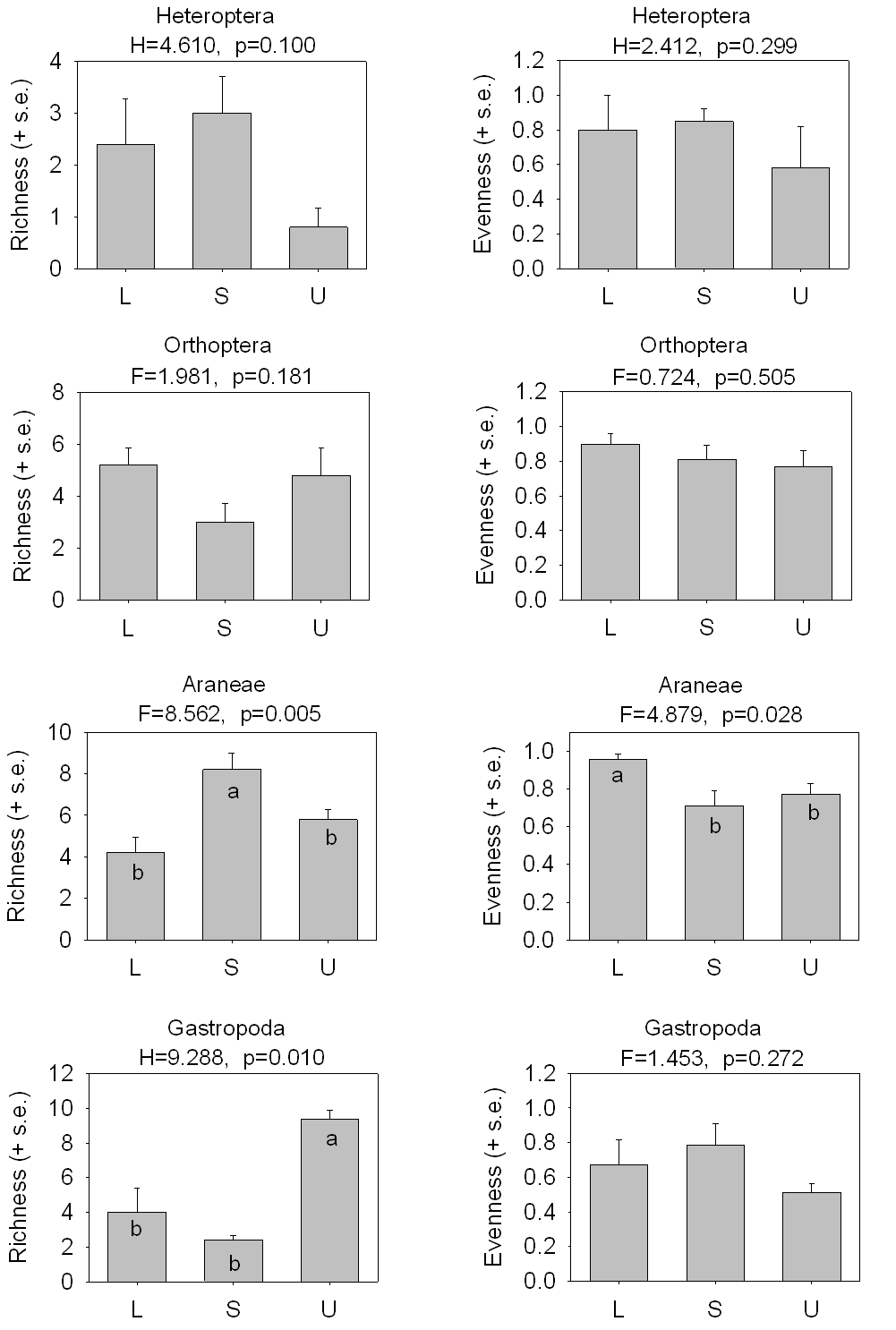 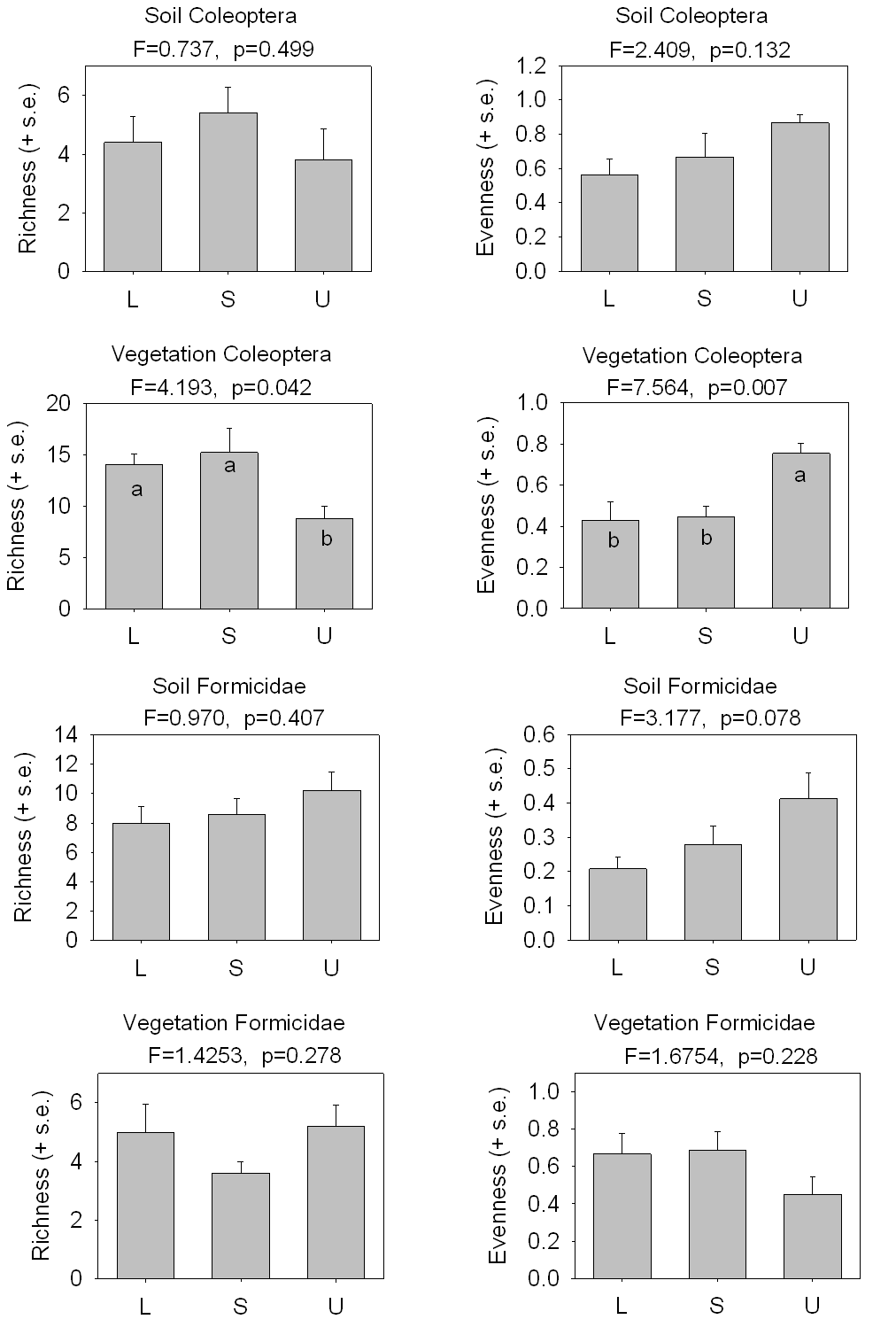 SiteReplicateAltitude (m)Slope (%)OrientationUTM XUTM YLoggingL160135S4196824616897LoggingL255627E4203554617055LoggingL357630SE4202414616759LoggingL461728SE4199984616413LoggingL566236E-SE4195214616051SubsoilingS166432SE4186554617567SubsoilingS267642E4187234617125SubsoilingS365132S4193004618310SubsoilingS462629S4191004617789SubsoilingS570229E4188824617110UnburntU151835E-SE4205954613902UnburntU251927SE4207604614153UnburntU348118S4209364613718UnburntU453419SE4210804614272UnburntU550421E-SE4209064614088TaxonSpeciesL1L2L3L4L5S1S2S3S4S5U1U2U3U4U5DataFGARA-sAlopecosa sp2 000000000000100N1ARA-sCallilepis sp001107103100000Y1ARA-sEuophrys herbigrada 000100000000000N1ARA-sGnaphosidae sp1 000000110100000Y1ARA-sGnaphosidae sp10 000000000000101N1ARA-sGnaphosidae sp11 010000000000000N1ARA-sGnaphosidae sp12 000000000000010N1ARA-sGnaphosidae sp13 000001000001000N1ARA-sGnaphosidae sp14 000000100000000N1ARA-sGnaphosidae sp2000020020000000Y1ARA-sGnaphosidae sp4100000012100000Y1ARA-sGnaphosidae sp8 000001000010000N1ARA-sGnaphosidae sp9 000000121000010Y1ARA-sHahnia sp1 000000000001000N1ARA-sHaplodrassus umbratilis100000000000000N1ARA-sHogna radiate100000100100020Y1ARA-sLinyphiidae sp1 000000000010000N1ARA-sLinyphiidae sp2 000000000001001N1ARA-sLinyphiidae sp3 000100000000000N1ARA-sLinyphiidae sp4 000000000000001N1ARA-sLinyphiidae sp5 001000000000000N1ARA-sLiocranidae sp1 000000000004110Y1ARA-sLiocranidae sp3 000000000000001N1ARA-sLiocranidae sp4 000000002000000N1ARA-sMicaria formicaria 000000021000000Y1ARA-sNeaetha membranosa020000000000000N1ARA-sNomisia sp001010210500000Y1ARA-sOonops sp1 000000010000000N1ARA-sPardosa sp1 000001001000001Y1ARA-sPardosa sp4 000000000001000N1ARA-sPhelgra fasciata 001001000000000N1ARA-sPholcus opilionoides 000000000000010N1ARA-sPhrurolithus festivus000003001000000Y1ARA-sSalticidae sp4 000100000000000N1ARA-sSelamia reticulata000000000000100N1ARA-sTegenaria fuesslinni100001110131214Y1ARA-sTherididae sp1 001100010000000Y1ARA-sTherididae sp2 001000010000000N1ARA-sZodarion pseudoelegans100011310011100Y1ARA-sZoropsis sp1 000000001000000N1BIRAegithalos caudatus000000000000200N1BIRAlectoris rufa101001000200000Y2BIRAnthus campestris000000101000000N2BIRCarduelis carduelis000000000020000N2BIRCerthia brachydactyla000000000022000Y1BIRCettia cetti000000000000201Y1BIRColumba palumbus000000000012111Y2BIREmberiza cirlus000000000010000N2BIREmberiza hortulana000002102200000Y2BIRErithacus rubecula000000000001111Y1BIRFalco tinnunculus000000001000000N1BIRFringilla coelebs000000000001001N2BIRGarrulus glandarius000000001010001Y4BIRHippolais polyglotta000101110010000Y1BIRLullula arborea120000451500010Y2BIRLuscinia megarhynchos001000000010210Y1BIRParus caeruleus000000000001000N1BIRParus cristatus000200000010303Y1BIRParus major000000000040002Y1BIRPhylloscopus bonelli000100000033324Y1BIRRegulus ignicapillus000000000001030Y1BIRSaxicola torquatus103020413100000Y1BIRSerinus serinus000100300030101Y2BIRSylvia atricapilla000000000000312Y1BIRSylvia cantillans142221323020020Y1BIRSylvia undata000110000000000N1BIRTroglodytes troglodytes001001000002121Y1BIRTurdus merula 001000000001111Y1BIRTurdus viscivorus000100000000000N4COL-sBlaps lusitanica301310112114000Y3COL-sCephennium thoracicum000000000000100N3COL-sDienerella elongata000000100001003Y3COL-sEnicopus vittatus040131013000000Y2COL-sExosoma lusitanicum000010000000000N2COL-sHarpalus attenuatus010000000100000N2COL-sHylastes attenuatus000000000020000N2COL-sHylurgus miklitzi000000000010000N2COL-sMantura rustica100000013000000Y2COL-sMelanobaris morio000110201100000Y2COL-sMicrohoria fasciata016231150448000000Y3COL-sNevraphes sp.000000000000220Y3COL-sOcypus olens000000000000010N1COL-sOryzaephilus surinamensis000100000000000N3COL-sOxythyrea funesta000000200000000N3COL-sPhylan abbreviatus010010015000000Y3COL-sPolydrusus confluens000001100000000N2COL-sPtinus timidus000000000010000N3COL-sScydmaenus ibericus000000000000100N3COL-sScymnus frontalis020000010000000Y1COL-sSepedophilus testaceus000000000000110N3COL-sSericoderus pecirkanus000001002000100Y3COL-sStaphylinidae sp1000000000010000N1COL-sStaphylinidae sp2000010000030020Y1COL-sStaphylinidae sp3000000001000000N1COL-sStaphylinidae sp4100000100000000N1COL-sTachyporus nitidulus000000000010000N3COL-vAcmaeodera nigellata001000000000000N2COL-vAgapanthia cardui100000000000000N2COL-vAgrilus hyperici010010000100000Y2COL-vAnthaxia godeti000020001030000Y2COL-vAphthona lutescens76011700139000001Y2COL-vAplocnemus virens000000002000000N1COL-vAredolpona cordigera000000000001000N2COL-vArthrolips convexiuscula100000010000000N3COL-vAthous godarti000000001002010Y2COL-vAttalus amictus000000000003000Y2COL-vAttalus pictus000000000001110Y2COL-vAxinotarsus marginalis000000000013310Y1COL-vCalomicrus circumfusus000000000000001N2COL-vCharopus pallipes003000010000000Y2COL-vChrysolina americana000010010010325Y2COL-vCoccinella septempunctata101000000000000N1COL-vColotes javeti000000000020000N2COL-vColotes maculatus000000200000001Y2COL-vCoptocephala scopolina100100000100000Y2COL-vCryptocephalus nitidulus000002122000000Y2COL-vCryptocephalus ramburii100000000100000N2COL-vCryptocephalus sulphureus000000000100000N2COL-vDanacaea longiceps0051402114000000Y4COL-vDasytes subaeneus001000000000000N2COL-vDicladispa testacea000000001200000Y2COL-vEnicopus vittatus000101103100000Y3COL-vEvaniocera duforti000000100000000N1COL-vExosoma lusitanicum000000000000010N2COL-vHarpalus attenuatus010000000000000N2COL-vLabidostomis lusitanica000010000000000N2COL-vLachnaia pubescens011001100000000Y2COL-vLagria hirta000000000100001N2COL-vLamprias rufipes000000000100000N1COL-vLasioderma serricornis000000000000001N3COL-vLasiorhynchites coeruleocephalus000000000020000N2COL-vLobonix aeneus000010000000000N2COL-vLongitarsus pellucidus0100010007101000Y2COL-vMalthinus seriepunctatus000000000001010N3COL-vMantura rustica300122098140000Y2COL-vMelanobaris morio000000000100000N2COL-vMelanophthalma taurica000000000000002N3COL-vMeliboeus aeratus000000000000010N2COL-vMicrohoria fasciata703020003110002Y3COL-vMordellistena sp.32100230123200000Y2COL-vMycterus curculioides003000020000000Y2COL-vMylabris quadripunctata100100000000000N2COL-vOedemera barbara000001000000001N2COL-vOedemera lateralis010100061000000Y2COL-vOmiamima concinna031015530701001Y2COL-vPachrybrachis antigae000120000000000Y2COL-vPhyllotreta vittula000000061000000Y2COL-vPodagrica fuscicornis000000040000000Y2COL-vPolydrusus confluens852284510700200001Y2COL-vPsilothrix viridicoerulea000000020000000N4COL-vRhyzobius chrysomeloides000100010000001Y1COL-vScraptia dubia315021033005010Y2COL-vScymnus frontalis714120112000000Y1COL-vScymnus interruptus000000000000100N1COL-vScymnus suturalis100000010000000N1COL-vSitona macularis000000007000100Y2COL-vSpermophagus sericeus0100110106000000Y2COL-vStaphylinidae sp.000000010001000N1COL-vTrichodes leucopsideus000000001100000N1COL-vTychius argentatus007710017601100Y2FOR-sAphaenogaster gibbosa20400001000011100Y4FOR-sAphaenogaster subterranea000000000000003Y4FOR-sCamponotus cruentatus000070000100000Y4FOR-sCamponotus lateralis000000000001000N4FOR-sCamponotus piceus300100000000000Y4FOR-sCamponotus pilicornis110111110041130Y4FOR-sCamponotus sylvaticus200000021000140Y4FOR-sChalepoxenus kutteri000000000000100N4FOR-sCrematogaster scutellaris000000000004218Y4FOR-sFormica gagates000000001005001Y4FOR-sFormica gerardi0011021014000025Y4FOR-sFormica subrufa0000002904000220Y4FOR-sLasius cinereus001101510730220000Y4FOR-sLasius grandis00020163212253804010Y4FOR-sLeptanilla revelierii000000000100000N1FOR-sMyrmica specioides0100000000129000Y4FOR-sMyrmica spinosior0100000000063204Y4FOR-sPheidole pallidula3621652145603473024831821550Y4FOR-sPlagiolepis pygmaea438238241223911281Y2FOR-sPlagiolepis xene000001000000010N2FOR-sPolyergus rufescens000000000000100N4FOR-sSolenopsis sp200300100080230Y1FOR-sStrongylognatus testaceus010000000000000N4FOR-sTapinoma ambiguum015121407051000000Y2FOR-sTapinoma nigerrimum36100021003522004003Y4FOR-sTemnothorax gredosi000000000001000N4FOR-sTemnothorax lichtensteini000000000003401Y4FOR-sTetramorium caespitum02010113646000200Y4FOR-sTetramorium forte0980000000000000Y4FOR-sTetramorium impurum007100000000000Y4FOR-vCamponotus lateralis010000000005103Y4FOR-vCamponotus piceus324122200510622Y4FOR-vCamponotus pilicornis000010000000000N4FOR-vCrematogaster scutellaris000000000011000N4FOR-vFormica gagates000000000002003Y4FOR-vFormica gerardi002001005104010Y4FOR-vFormica subrufa100000200000000Y4FOR-vLasius cinereus000020022250000Y4FOR-vLasius grandis004001000000100Y4FOR-vMyrmica spinosior000000000000102Y4FOR-vPlagiolepis pygmaea201313132881031352451266Y2FOR-vTapinoma ambiguum061000000000000Y4FOR-vTapinoma nigerrimum5271010050100000Y4FOR-vTemnothorax niger010000000000600Y4FOR-vTemnothorax parvulus000000000004000Y4FOR-vTemnothorax rabaudi000000000002006Y4FOR-vTemnothorax racovitzai001000000000000N4FOR-vTetramorium forte020000000000000N4GASAbida polyodon0200000000214012Y2GASCecilioides acicula000000000010000N3GASCepaea nemoralis000200000003201Y2GASCernuella virgata000201001000000Y2GASCornu aspersum062300000000016Y2GASDeroceras altimirai022000000001000Y3GASEuconulus fulvus000000000004004Y2GASFerussacia folliculus000000000000020N2GASHelicigona lapicida000000100003101Y2GASJaminia quadridens000000000000300Y2GASMonacha cartusiana010100000000050Y2GASMontserratina bofilliana000000010000000N2GASOtala punctata000100000030010Y2GASOxychilus courquini000000010000110Y1GASOxychilus draparnaudi000100000000011Y1GASParalaoma servilis000000000001020Y2GASPomatias elegans010000000071016510Y2GASPseudotachea splendida002000000010073Y2GASPunctum pygmaeum000000000000001N2GASRumina decollate000000000000100N3GASTruncatellina callicratis000000000011000N2GASVallonia costata000000000000100N2GASVitrea sp000000000000100N3GASXerocrassa montserratensis000000100310100Y2GASXerocrassa penchinati30627191111241541050Y2GASXerosecta arigonis0004000000000120Y2HET-sBeosus maritimus000000060100000Y2HET-sBothrostethus annulipes100000100000000N2HET-sCoranus griseus100000000000000N1HET-sCydnus aterrimus000000005000000Y2HET-sEmblethis duplicatus000000020000000N2HET-sGeotomus punctulatus010000000000000N2HET-sIschnocoris angustulus000000010000000N2HET-sLasiocoris anomalus010000000000000N2HET-sLeptopus marmoratus000000100000000N1HET-sLygaeosoma sardeum0014000003000000Y2HET-sMegalonotus sabulicola010000000000000N2HET-sMelanocoryphus albomaculatus000010020000000Y2HET-sOdontoscelis fuliginosa010000007000000Y2HET-sOdontoscelis lineola100000001000000N2HET-sPeirates stridulus000001000000000N1HET-sPhytocoris vittiger000010000000000N2HET-sPlinthisus magnieni000000000000400Y2HET-sPloiaria putoni0000000000012018Y1HET-sRhynocoris cuspidatus010001201000000Y1HET-sTropistethus holosericeus000010000000000N2ORT-sBarbitistes fischeri000011000010020Y4ORT-sCalliptamus barbarus111250017541240Y2ORT-sDecticus albifrons000000000100000N4ORT-sEuchorthippus chopardi010100000040400Y2ORT-sEugryllodes pipiens100000000000000N4ORT-sOedipoda caerulescens100000000000000N2ORT-sPhaneroptera nana112032000128141Y4ORT-sPlatycleis albopunctata000010000000100N4ORT-sRamburiella hispanica000010000000000N2ORT-sSteropleurus perezi100010120100030Y4ORT-sTettigonia viridissima010100012000000Y4ORT-sThyreonotus corsicus100120012111130Y4ORT-sTylopsis liliifolia012100000030140Y4ORT-sYersinella raymondi000000000001010N4REPMalpolon monspessulanus000000000000100N1REPPodarcis hispanica675451532420100Y1REPPsammodromus algirus211211322100100Y1REPRhinechis scalaris000000000010000N1REPTarentola mauritanica000000000020000N1REPTimon Lepidus100000010010000Y1SPPlant type“L”“S”“U”Ajuga chamaepitysGrassxxAllium asphaerocephalonGrassAnacamptis pyramidalisGrassAnagallis arvensisGrassxxxAndryala integrifoliaGrassxAntirrhinum spGrassxAphillanthes monspeliensisGrassxxxArbutus unedoTreexxArgyrolobium zanoniiGrassxxxAsparagus acutifoliusGrassxAsperula cynanchicaGrassxAsphodelus cf.GrassAsteriscus spinosusGrassxxAsterolinon linum-stellatumGrassxAstragalus monspessulanusGrassxxxAstragalus sesameusGrassxAvenula bromoidesGrassxxBlakstonia perfoliataGrassxxxBrachypodium distachyonGrassxxxBrachypodium phoenicoidesGrassxxxBrachypodium retusunGrassxxxBupleurum fruticescensGrassxBupleurum fruticosumShrubxxCampanula erinusGrassCarex flaccaGrassxxxCatapodium rigidumGrassxxCentaurea asperaGrassxxCentaurea spGrassxCentaurium pulchellumGrassxxCistus albidusShrubxxxCistus salvifoliusShrubxClematis flammulaGrassxConopodium majusGrassxConvolvulus arvensisGrassxxxConvolvulus lineatusGrassCoriaria myrtifoliaShrubxxxCoris monspeliensisGrassxxxCrupina spGrassxCrupina vulgarisGrassDactylis glomerataGrassxxDaphne gnidiumShrubxxxDorycnium hirsutumGrassxxxDorycnium pentaphyllumGrassxxxEchium vulgareGrassxxEpipactis cf. atrorubensGrassxErica multifloraShrubxxxErucastrum cf.GrassErucastrum nasturtiifoliumGrassxEryngium campestreGrassxxxEuphorbia cf. exiguaGrassxEuphorbia nicaeensisGrassxEuphorbia serrataGrassxxxEuphorbia spGrassxFestuca gr. ovinaGrassxFilago pyramidataGrassxxFumana ericoidesGrassxxxGalactites tomentosaGrassxGalium cf. lucidumGrassxGalium pumilumGrassxGenista scorpiusShrubxxxGlobularia alypumShrubxHelianthemum oelandicumGrassxxxHelichrysum stoechasGrassxxxHieracium spGrassxxxHippocrepis comosaGrassxxxHypericum perforatumGrassxHypochoeris radicata GrassxJuniperus oxycedrusShrubxxxKoeleria vallesianaGrassxLactuca serriolaGrassxxLavandula latifoliaGrassxLeontodon taraxacoidesGrassxxxLeuzea coniferGrassxLigustrum vulgareTreexLinum narbonenseGrassxLinum strictumGrassxLinum tenuifoliumGrassxxxLonicera implexaShrubxxxMedicago lupulinaGrassxxxMedicago minimaGrassxxMedicago spGrassxxMelilotus spGrassxxxMinuartia cf.GrassxOlea europaeaTreexOnobrychis saxatilisGrassxxxOnonis minutissimaShrubxxxOnonis natrixShrubxOrobanche spGrassxxxOryzopsis miliaceaGrassxPhagnalon rupestreGrassxPhleum phleoidesGrassxPinus spTreexxxPistacia lentiscusShrubxxxPlantago lanceolataGrassxxxPolygala rupestrisGrassxxxPopulus albaTreexPopulus nigraTreexPsoralea bituminosaGrassxxxQuercus cocciferaShrubxQuercus ilexTreexxxQuercus x cerrioidesTreexxReseda phyteumaGrassxRhamnus alaternusShrubxRosa spShrubxRosmarinus officinalisShrubxxxRubia peregrineGrassxxxRubus ulmifoliusShrubxxSanguisorba minorGrassxxxSantolina chamaecyparissusGrassxSatureja calaminthaGrassxSatureja MontanaGrassxScorzonera angustifoliaGrassxxxSedum sediformeGrassxxSideritis hirsuteGrassxSmilax asperaShrubxSonchus asperGrassSonchus spGrassxxSonchus tenerrimusGrassxxxSpartium junceumShrubStaehelina dubiaGrassxStipa cf. OffneriGrassxxSylibum marianumGrassxTeucrium botrysGrassxxTeucrium chamaedrysGrassxxxTeucrium poliumGrassxxThymus vulgarisGrassxxxTrigonella monspeliacaGrassxUlex parviflorusShrubxUrospermum picroidesGrassxVerbascum spGrassxVerbena officinalisGrassxxVinca spGrassxViola spGrassxxVitis spShrubxxTaxonomicGroupsGlobal R“U”-”L”“U”-”S”“L”-”S”GAS SOIL0.555*0.636*0.872*0.128FOR SOIL0.207*0.1960.2120.220COL SOIL0.1720.382*0.262-0.194ARA SOIL0.342*0.364*0.614*0.080HETE SOIL0.1720*0.1670.3680*-0.004FOR VEG0.1630.324*0.220-0.100ORT VEG0.018-0.0540.0680.006COL VEG0.526*0.820*0.812*0.008REP0.344*0.471*0.336*0.128AVES0.694*0.8380*0.9920*0.1700Total Animals0.708*0.896*0.916*0.348*Total Plants0.414*0.586*0.530*0.120Global R“U”-”L”“U”-”S”“L”-”S”GAS SOIL0.164-0.0640.472*0.108ARA SOIL0.674*0.484*0.568*0.982*HETE SOIL0.03700.1210.065-0.07FOR SOIL0.0010.0440-0.036FOR VEG0.1330.1080.2680.018COL SOIL0.1840.1880.452*-0.112COL VEG0.372*0.732*0.496*-0.152ORT VEG0.0450.2020.018-0.028REP0.2000.3270.1880.042AVES0.594*0.746*0.712*0.300*Total Fauna0.414*0.488*0.648*0.144